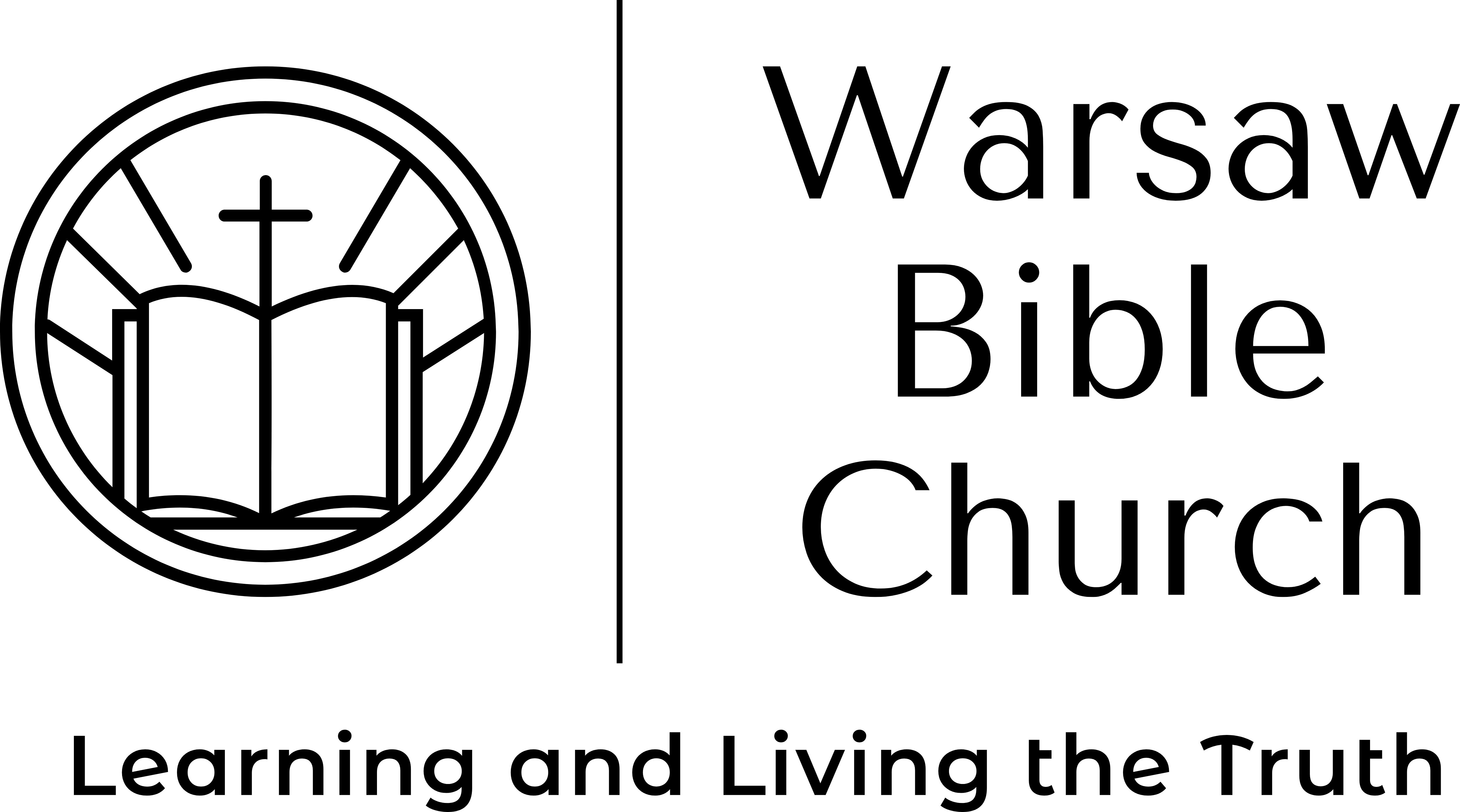 How To Be Filled with the SpiritPastor Jason McCrayNowhere in the Bible are we commanded to ‘be baptized in the Spirit’ nor to ‘be indwelt by the Spirit’ nor to ‘be gifted by the Spirit’ nor to ‘be sealed by the Spirit’ because all of those things occur as a act of God’s gracious love towards us at the moment of our salvation.But we are commanded to be ‘filled with the Spirit’. What does it mean to be filled and what does it look like?Be filled with the Spirit (Ephesians 5:18)This is a command that must be obeyed on a moment by moment, daily basis. To ‘be filled’ is to ‘be controlled and directed’; therefore, we must be controlled and directed by the Spirit. This happens when we walk in the Spirit (Gal. 5:16) and listen to His voice for direction and discernment as revealed, primarily, through the Word of God.The direction of the Spirit of God will never contradict the Word of God. He will never lead you to sin nor disobey the commands or character of God.Ephesians 5:19-21 shows that a life filled with the Spirit will produce a life of worship, giving thanks for all things and humility in relation to God and others.Ephesians 5:22 through 6:9 shows that a life filled with the Spirit will overflow into marriage (husbands will love their wives and wives will respect their husbands), into the family (children will obey parents and parents will not provoke children) and into the workplace (employees will work faithfully for employers and employers will treat employees fairly).Ephesians 6:10-18 reminds us that being filled with the Spirit will lead to spiritual warfare against the Enemy; thus, we must be prepared to fight with the armor of God.What does being filled with the Spirit look like?1. It looks like fruit. When we are filled, we will produce the character of love, joy, peace, patience, kindness, goodness, faithfulness, gentleness and self-control (Gal. 5:22-23). 2. It looks like a sailboat. Just as a sailboat moves when the canvas sail is filled with wind, so it with the Christian. Your life moves with purpose and power when it is filled with the Spirit. 3. It looks like a car. When the steering wheel turns right the car goes right. When the Spirit controls your life then your life will be steered in the right direction.Nowhere in the Bible are we commanded to ‘be baptized in the Spirit’ nor to ‘be indwelt by the Spirit’ nor to ‘be gifted by the Spirit’ nor to ‘be sealed by the Spirit’ because all of those things occur as a act of God’s gracious love towards us at the moment of our salvation.But we are commanded to be ‘filled with the Spirit’. What does it mean to be filled and what does it look like?Be filled with the Spirit (Ephesians 5:18)This is a command that must be obeyed on a moment by moment, daily basis. To ‘be filled’ is to ‘be controlled and directed’; therefore, we must be controlled and directed by the Spirit. This happens when we walk in the Spirit (Gal. 5:16) and listen to His voice for direction and discernment as revealed, primarily, through the Word of God.The direction of the Spirit of God will never contradict the Word of God. He will never lead you to sin nor disobey the commands or character of God.Ephesians 5:19-21 shows that a life filled with the Spirit will produce a life of worship, giving thanks for all things and humility in relation to God and others.Ephesians 5:22 through 6:9 shows that a life filled with the Spirit will overflow into marriage (husbands will love their wives and wives will respect their husbands), into the family (children will obey parents and parents will not provoke children) and into the workplace (employees will work faithfully for employers and employers will treat employees fairly).Ephesians 6:10-18 reminds us that being filled with the Spirit will lead to spiritual warfare against the Enemy; thus, we must be prepared to fight with the armor of God.What does being filled with the Spirit look like?1. It looks like fruit. When we are filled, we will produce the character of love, joy, peace, patience, kindness, goodness, faithfulness, gentleness and self-control (Gal. 5:22-23). 2. It looks like a sailboat. Just as a sailboat moves when the canvas sail is filled with wind, so it with the Christian. Your life moves with purpose and power when it is filled with the Spirit. 3. It looks like a car. When the steering wheel turns right the car goes right. When the Spirit controls your life then your life will be steered in the right direction.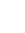 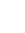 16155 Waggoner RdWarsaw, MO 65355Nowhere in the Bible are we commanded to ‘be baptized in the Spirit’ nor to ‘be indwelt by the Spirit’ nor to ‘be gifted by the Spirit’ nor to ‘be sealed by the Spirit’ because all of those things occur as a act of God’s gracious love towards us at the moment of our salvation.But we are commanded to be ‘filled with the Spirit’. What does it mean to be filled and what does it look like?Be filled with the Spirit (Ephesians 5:18)This is a command that must be obeyed on a moment by moment, daily basis. To ‘be filled’ is to ‘be controlled and directed’; therefore, we must be controlled and directed by the Spirit. This happens when we walk in the Spirit (Gal. 5:16) and listen to His voice for direction and discernment as revealed, primarily, through the Word of God.The direction of the Spirit of God will never contradict the Word of God. He will never lead you to sin nor disobey the commands or character of God.Ephesians 5:19-21 shows that a life filled with the Spirit will produce a life of worship, giving thanks for all things and humility in relation to God and others.Ephesians 5:22 through 6:9 shows that a life filled with the Spirit will overflow into marriage (husbands will love their wives and wives will respect their husbands), into the family (children will obey parents and parents will not provoke children) and into the workplace (employees will work faithfully for employers and employers will treat employees fairly).Ephesians 6:10-18 reminds us that being filled with the Spirit will lead to spiritual warfare against the Enemy; thus, we must be prepared to fight with the armor of God.What does being filled with the Spirit look like?1. It looks like fruit. When we are filled, we will produce the character of love, joy, peace, patience, kindness, goodness, faithfulness, gentleness and self-control (Gal. 5:22-23). 2. It looks like a sailboat. Just as a sailboat moves when the canvas sail is filled with wind, so it with the Christian. Your life moves with purpose and power when it is filled with the Spirit. 3. It looks like a car. When the steering wheel turns right the car goes right. When the Spirit controls your life then your life will be steered in the right direction.Nowhere in the Bible are we commanded to ‘be baptized in the Spirit’ nor to ‘be indwelt by the Spirit’ nor to ‘be gifted by the Spirit’ nor to ‘be sealed by the Spirit’ because all of those things occur as a act of God’s gracious love towards us at the moment of our salvation.But we are commanded to be ‘filled with the Spirit’. What does it mean to be filled and what does it look like?Be filled with the Spirit (Ephesians 5:18)This is a command that must be obeyed on a moment by moment, daily basis. To ‘be filled’ is to ‘be controlled and directed’; therefore, we must be controlled and directed by the Spirit. This happens when we walk in the Spirit (Gal. 5:16) and listen to His voice for direction and discernment as revealed, primarily, through the Word of God.The direction of the Spirit of God will never contradict the Word of God. He will never lead you to sin nor disobey the commands or character of God.Ephesians 5:19-21 shows that a life filled with the Spirit will produce a life of worship, giving thanks for all things and humility in relation to God and others.Ephesians 5:22 through 6:9 shows that a life filled with the Spirit will overflow into marriage (husbands will love their wives and wives will respect their husbands), into the family (children will obey parents and parents will not provoke children) and into the workplace (employees will work faithfully for employers and employers will treat employees fairly).Ephesians 6:10-18 reminds us that being filled with the Spirit will lead to spiritual warfare against the Enemy; thus, we must be prepared to fight with the armor of God.What does being filled with the Spirit look like?1. It looks like fruit. When we are filled, we will produce the character of love, joy, peace, patience, kindness, goodness, faithfulness, gentleness and self-control (Gal. 5:22-23). 2. It looks like a sailboat. Just as a sailboat moves when the canvas sail is filled with wind, so it with the Christian. Your life moves with purpose and power when it is filled with the Spirit. 3. It looks like a car. When the steering wheel turns right the car goes right. When the Spirit controls your life then your life will be steered in the right direction.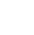 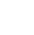 660-723-3719Nowhere in the Bible are we commanded to ‘be baptized in the Spirit’ nor to ‘be indwelt by the Spirit’ nor to ‘be gifted by the Spirit’ nor to ‘be sealed by the Spirit’ because all of those things occur as a act of God’s gracious love towards us at the moment of our salvation.But we are commanded to be ‘filled with the Spirit’. What does it mean to be filled and what does it look like?Be filled with the Spirit (Ephesians 5:18)This is a command that must be obeyed on a moment by moment, daily basis. To ‘be filled’ is to ‘be controlled and directed’; therefore, we must be controlled and directed by the Spirit. This happens when we walk in the Spirit (Gal. 5:16) and listen to His voice for direction and discernment as revealed, primarily, through the Word of God.The direction of the Spirit of God will never contradict the Word of God. He will never lead you to sin nor disobey the commands or character of God.Ephesians 5:19-21 shows that a life filled with the Spirit will produce a life of worship, giving thanks for all things and humility in relation to God and others.Ephesians 5:22 through 6:9 shows that a life filled with the Spirit will overflow into marriage (husbands will love their wives and wives will respect their husbands), into the family (children will obey parents and parents will not provoke children) and into the workplace (employees will work faithfully for employers and employers will treat employees fairly).Ephesians 6:10-18 reminds us that being filled with the Spirit will lead to spiritual warfare against the Enemy; thus, we must be prepared to fight with the armor of God.What does being filled with the Spirit look like?1. It looks like fruit. When we are filled, we will produce the character of love, joy, peace, patience, kindness, goodness, faithfulness, gentleness and self-control (Gal. 5:22-23). 2. It looks like a sailboat. Just as a sailboat moves when the canvas sail is filled with wind, so it with the Christian. Your life moves with purpose and power when it is filled with the Spirit. 3. It looks like a car. When the steering wheel turns right the car goes right. When the Spirit controls your life then your life will be steered in the right direction.Nowhere in the Bible are we commanded to ‘be baptized in the Spirit’ nor to ‘be indwelt by the Spirit’ nor to ‘be gifted by the Spirit’ nor to ‘be sealed by the Spirit’ because all of those things occur as a act of God’s gracious love towards us at the moment of our salvation.But we are commanded to be ‘filled with the Spirit’. What does it mean to be filled and what does it look like?Be filled with the Spirit (Ephesians 5:18)This is a command that must be obeyed on a moment by moment, daily basis. To ‘be filled’ is to ‘be controlled and directed’; therefore, we must be controlled and directed by the Spirit. This happens when we walk in the Spirit (Gal. 5:16) and listen to His voice for direction and discernment as revealed, primarily, through the Word of God.The direction of the Spirit of God will never contradict the Word of God. He will never lead you to sin nor disobey the commands or character of God.Ephesians 5:19-21 shows that a life filled with the Spirit will produce a life of worship, giving thanks for all things and humility in relation to God and others.Ephesians 5:22 through 6:9 shows that a life filled with the Spirit will overflow into marriage (husbands will love their wives and wives will respect their husbands), into the family (children will obey parents and parents will not provoke children) and into the workplace (employees will work faithfully for employers and employers will treat employees fairly).Ephesians 6:10-18 reminds us that being filled with the Spirit will lead to spiritual warfare against the Enemy; thus, we must be prepared to fight with the armor of God.What does being filled with the Spirit look like?1. It looks like fruit. When we are filled, we will produce the character of love, joy, peace, patience, kindness, goodness, faithfulness, gentleness and self-control (Gal. 5:22-23). 2. It looks like a sailboat. Just as a sailboat moves when the canvas sail is filled with wind, so it with the Christian. Your life moves with purpose and power when it is filled with the Spirit. 3. It looks like a car. When the steering wheel turns right the car goes right. When the Spirit controls your life then your life will be steered in the right direction.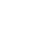 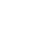 pastorjmccray@gmail.comNowhere in the Bible are we commanded to ‘be baptized in the Spirit’ nor to ‘be indwelt by the Spirit’ nor to ‘be gifted by the Spirit’ nor to ‘be sealed by the Spirit’ because all of those things occur as a act of God’s gracious love towards us at the moment of our salvation.But we are commanded to be ‘filled with the Spirit’. What does it mean to be filled and what does it look like?Be filled with the Spirit (Ephesians 5:18)This is a command that must be obeyed on a moment by moment, daily basis. To ‘be filled’ is to ‘be controlled and directed’; therefore, we must be controlled and directed by the Spirit. This happens when we walk in the Spirit (Gal. 5:16) and listen to His voice for direction and discernment as revealed, primarily, through the Word of God.The direction of the Spirit of God will never contradict the Word of God. He will never lead you to sin nor disobey the commands or character of God.Ephesians 5:19-21 shows that a life filled with the Spirit will produce a life of worship, giving thanks for all things and humility in relation to God and others.Ephesians 5:22 through 6:9 shows that a life filled with the Spirit will overflow into marriage (husbands will love their wives and wives will respect their husbands), into the family (children will obey parents and parents will not provoke children) and into the workplace (employees will work faithfully for employers and employers will treat employees fairly).Ephesians 6:10-18 reminds us that being filled with the Spirit will lead to spiritual warfare against the Enemy; thus, we must be prepared to fight with the armor of God.What does being filled with the Spirit look like?1. It looks like fruit. When we are filled, we will produce the character of love, joy, peace, patience, kindness, goodness, faithfulness, gentleness and self-control (Gal. 5:22-23). 2. It looks like a sailboat. Just as a sailboat moves when the canvas sail is filled with wind, so it with the Christian. Your life moves with purpose and power when it is filled with the Spirit. 3. It looks like a car. When the steering wheel turns right the car goes right. When the Spirit controls your life then your life will be steered in the right direction.Nowhere in the Bible are we commanded to ‘be baptized in the Spirit’ nor to ‘be indwelt by the Spirit’ nor to ‘be gifted by the Spirit’ nor to ‘be sealed by the Spirit’ because all of those things occur as a act of God’s gracious love towards us at the moment of our salvation.But we are commanded to be ‘filled with the Spirit’. What does it mean to be filled and what does it look like?Be filled with the Spirit (Ephesians 5:18)This is a command that must be obeyed on a moment by moment, daily basis. To ‘be filled’ is to ‘be controlled and directed’; therefore, we must be controlled and directed by the Spirit. This happens when we walk in the Spirit (Gal. 5:16) and listen to His voice for direction and discernment as revealed, primarily, through the Word of God.The direction of the Spirit of God will never contradict the Word of God. He will never lead you to sin nor disobey the commands or character of God.Ephesians 5:19-21 shows that a life filled with the Spirit will produce a life of worship, giving thanks for all things and humility in relation to God and others.Ephesians 5:22 through 6:9 shows that a life filled with the Spirit will overflow into marriage (husbands will love their wives and wives will respect their husbands), into the family (children will obey parents and parents will not provoke children) and into the workplace (employees will work faithfully for employers and employers will treat employees fairly).Ephesians 6:10-18 reminds us that being filled with the Spirit will lead to spiritual warfare against the Enemy; thus, we must be prepared to fight with the armor of God.What does being filled with the Spirit look like?1. It looks like fruit. When we are filled, we will produce the character of love, joy, peace, patience, kindness, goodness, faithfulness, gentleness and self-control (Gal. 5:22-23). 2. It looks like a sailboat. Just as a sailboat moves when the canvas sail is filled with wind, so it with the Christian. Your life moves with purpose and power when it is filled with the Spirit. 3. It looks like a car. When the steering wheel turns right the car goes right. When the Spirit controls your life then your life will be steered in the right direction.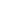 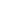 Warsawbiblechurch.orgNowhere in the Bible are we commanded to ‘be baptized in the Spirit’ nor to ‘be indwelt by the Spirit’ nor to ‘be gifted by the Spirit’ nor to ‘be sealed by the Spirit’ because all of those things occur as a act of God’s gracious love towards us at the moment of our salvation.But we are commanded to be ‘filled with the Spirit’. What does it mean to be filled and what does it look like?Be filled with the Spirit (Ephesians 5:18)This is a command that must be obeyed on a moment by moment, daily basis. To ‘be filled’ is to ‘be controlled and directed’; therefore, we must be controlled and directed by the Spirit. This happens when we walk in the Spirit (Gal. 5:16) and listen to His voice for direction and discernment as revealed, primarily, through the Word of God.The direction of the Spirit of God will never contradict the Word of God. He will never lead you to sin nor disobey the commands or character of God.Ephesians 5:19-21 shows that a life filled with the Spirit will produce a life of worship, giving thanks for all things and humility in relation to God and others.Ephesians 5:22 through 6:9 shows that a life filled with the Spirit will overflow into marriage (husbands will love their wives and wives will respect their husbands), into the family (children will obey parents and parents will not provoke children) and into the workplace (employees will work faithfully for employers and employers will treat employees fairly).Ephesians 6:10-18 reminds us that being filled with the Spirit will lead to spiritual warfare against the Enemy; thus, we must be prepared to fight with the armor of God.What does being filled with the Spirit look like?1. It looks like fruit. When we are filled, we will produce the character of love, joy, peace, patience, kindness, goodness, faithfulness, gentleness and self-control (Gal. 5:22-23). 2. It looks like a sailboat. Just as a sailboat moves when the canvas sail is filled with wind, so it with the Christian. Your life moves with purpose and power when it is filled with the Spirit. 3. It looks like a car. When the steering wheel turns right the car goes right. When the Spirit controls your life then your life will be steered in the right direction.Nowhere in the Bible are we commanded to ‘be baptized in the Spirit’ nor to ‘be indwelt by the Spirit’ nor to ‘be gifted by the Spirit’ nor to ‘be sealed by the Spirit’ because all of those things occur as a act of God’s gracious love towards us at the moment of our salvation.But we are commanded to be ‘filled with the Spirit’. What does it mean to be filled and what does it look like?Be filled with the Spirit (Ephesians 5:18)This is a command that must be obeyed on a moment by moment, daily basis. To ‘be filled’ is to ‘be controlled and directed’; therefore, we must be controlled and directed by the Spirit. This happens when we walk in the Spirit (Gal. 5:16) and listen to His voice for direction and discernment as revealed, primarily, through the Word of God.The direction of the Spirit of God will never contradict the Word of God. He will never lead you to sin nor disobey the commands or character of God.Ephesians 5:19-21 shows that a life filled with the Spirit will produce a life of worship, giving thanks for all things and humility in relation to God and others.Ephesians 5:22 through 6:9 shows that a life filled with the Spirit will overflow into marriage (husbands will love their wives and wives will respect their husbands), into the family (children will obey parents and parents will not provoke children) and into the workplace (employees will work faithfully for employers and employers will treat employees fairly).Ephesians 6:10-18 reminds us that being filled with the Spirit will lead to spiritual warfare against the Enemy; thus, we must be prepared to fight with the armor of God.What does being filled with the Spirit look like?1. It looks like fruit. When we are filled, we will produce the character of love, joy, peace, patience, kindness, goodness, faithfulness, gentleness and self-control (Gal. 5:22-23). 2. It looks like a sailboat. Just as a sailboat moves when the canvas sail is filled with wind, so it with the Christian. Your life moves with purpose and power when it is filled with the Spirit. 3. It looks like a car. When the steering wheel turns right the car goes right. When the Spirit controls your life then your life will be steered in the right direction.